 Magyar Ugrókötelesek Szövetsége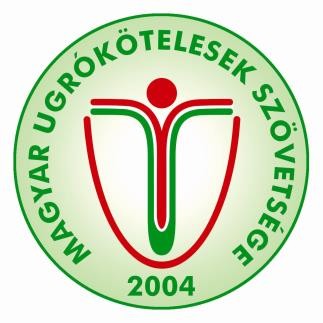 2836 Baj, Petőfi S. u. 137.ugrokotel@gmail.comTel.: +3670/3650236VERSENYKIÍRÁSOrszágos Kötélugró BajnokságIdőpont:		2017.01.28-29 (Szombat-Vasárnap)Helyszín:		Nagykanizsi  Szakképzési Centrum Tornacsarnoka			8800 Nagykanizsa Király Pál u.10Rendező:		Magyar Ugrókötelesek SzövetségeRésztvevők:	minden MUKSZ versenyengedéllyel rendelkező sportoló és a kiírt nevezési díjat megfizető Szövetségen kívüli egyesületek sportolói.Korcsoportok:AMATŐR KORCSOPORT: Amatőr korcsoportot azok számára hoztuk létre, akik még kezdők az Országos Bajnokságok terén. A 30 mp gyorsasági számban nem tudnak többet, mint gyerek korcsoport – 65, serdülő korcsoport - 70. Az amatőr korcsoportban való indulás nem jelent „A” korcsoportba kerülést a Diákolimpián. Akik nem az adott kritériumnak megfelelő versenyzőt neveznek az amatőr korcsoportba, azok automatikusan kizárásra kerülnek a versenyből.Csak összetettre lehet nevezni.VERSENYSZÁMOK (minden versenyszámra lehet külön is nevezni, kivéve amatőr korcsoportban!)EGYÉNI VERSENY: 	1. 30 mp gyorsasági futás (minden korcsoportban)2. 90 mp (csak gyerek kcs.), ill. 180 mp (serdülő, ifi, felnőtt kcs.) állóképességi futás3. 45-75 mp zenés szabadon választott gyakorlat (minden korcsoportban)4. Összetett: az adott korcsoport minden versenyszámában indul 
EXTRA EGYÉNI VERSENY:Tripla: csak 2002-ben, vagy korábban születetteknek (időkorlát nélkül, első elakadásig egy felugrás alatt 3 hajtás folyamatos).  Ez a versenyszám egyben válogató verseny is a EB-re.CSAPATVERSENYAz együtt versenyző csapatok, párosok, formációk és duplaköteles csapatok tagjai között maximum egy korcsoport különbség lehet. Ezt azt jelenti, hogy csak az egymás melletti korcsoportba tartozó versenyzők alkothatnak egy csapatot. Pl. gyermek és serdülő, serdülő és ifjúsági, ifjúsági és felnőtt.Ha szomszédos korcsoportból áll a csapat, és csak egy idősebb korcsoportos versenyző a csapat tagja, akkor a többségben levő fiatalabb korcsoportos csapattagok kategóriájában versenyez a csapat.Ha már egynél több idősebb van a csapatban, akkor az idősebb korcsoportban kell indulniuk. Példa: 3 gyerek és 1 serdülő korcsoportos versenyző = Gyerek korcsoport2 gyerek és 2 serdülő korcsoportos versenyző =Serdülő korcsoportVersenyszámok és további feltételek:A négy vagy öt fős csapatok, csak akkor tudnak az összetett csapatversenyben részt venni, ha mind a hat versenyszámot ugyanaz a 4 vagy 5 ember csinálja végig.Az összetett versenyen kívül lehet nevezni egyköteles összetett (páros, formáció, 4x30 mp egyéni gyorsasági), vagy duplaköteles összetett (DD3, DD4, 4x45 mp duplakötél gyorsasági) versenyre is. Ezen esetben is 4 vagy 5 fős csapatoknak kell versenyezni, és mind a három versenyszámot bemutatni.Lehetőség van minden versenyszámra külön nevezni, hiszen minden versenyszámnak külön eredményhirdetése lesz.Azon csapatoknál, ahol fiúk vannak a csapatban (vegyes csapatok), a fiúknak NEM kell minden versenyszámban részt venni, addig, amíg nincs meg a minimum 3 csapat az adott korcsoportban, hiszen ebben az esetben a lány csapatok ellen versenyeznek.Versenyszámok: (mindenversenyszámra lehet külön is nevezni)Egyköteles  versenyszám: (összetettben való nevezés esetén 4 vagy 5  fős csapatok)4x 30mp gyorsasági(4fő)Páros szabadon választott gyakorlat (2fő)Formációs szabadon választott gyakorlat (4fő)Duplaköteles versenyszám: (összetettben való nevezés esetén 4 vagy 5 fős csapatok)                         4x45mpgyorsasági(4fő)DD 3szabadonválasztott gyakorlat(3fő) DD 4szabadonválasztott gyakorlat(4fő)Összetett csapatverseny- mind a 6 versenyszámra való nevezést és azoknak bemutatását jelenti 4 vagy 5 fős csapatokkal.Ha valaki csak adott versenyszámokra szeretne jelentkezni, a következő lehetőségei vannak:Páros szabadon választottFormáció szabadon választottDD3 szabadon választottDD4 szabadon választott4x30 mp gyorsasági4x45 mp DD gyorsaságiVÁLOGATÓ VERSENY: A verseny egyben az első egyéni válogató verseny is a 2017. évi  EB-re, valamint a korosztályos Versenyre 12-14  és 15+ korcsoportban.Akik válogatózni szeretnének, előre jelezni kell!A 2017-es EB Portugáliában kerül megrendezésre.A NEVEZÉS FELTÉTELEIA verseny nevezési határideje: 2017. január 8. éjfél (vasárnap)Versenyen nem indulhat, akinek nincs érvényes orvosi igazolása, de nevezni lehet. Orvosi igazolást 2017. január 18-ig kell elküldeni az ugrokotel.csajkaerika@gmail.com email címre.Amennyiben valaki a határidő után szeretne nevezni, úgy a MUKSZ részére 1,000 forint/versenyző büntetést kell fizetnie.NEVEZÉS:A jelentkezés a www.muksz.hu oldalon online történik. 1 és 2 kötél összetettre kell jelentkezni Csapat összetettre jelentkezés esetén. Az email-ben kapott táblázatban is 1 és 2 kötél összetett nevezés fog szerepelni, összesített nevezésnél már összetett fog látszódni.NEVEZÉSI DÍJ: 	- MUKSZ versenyengedéllyel rendelkezőknek- egyéni és páros versenyben:  1.000 Ft/versenyszám/fő- csapat versenyszámok: 2.000 Ft/csapat/versenyszám- extra szám : 1.000 Ft/versenyszám/fő- MUKSZ versenyengedéllyel NEM rendelkező sportolóknak kétszeres nevezési díjat kell fizetni a közgyűlés határozata alapján.BÍRÓI DÍJ: 	Egyéniben: 2,000 Forint /Induló Csapat versenyszámoknál: 500 Forint/Csapat/versenyszámA bírói díjakat a helyszínen kell fizetni készpénzben (számla ellenében), a főtitkárnak!BEFIZETÉSSEL KAPCSOLATOS INFORMÁCIÓKA nevezési díjakat a következő számlaszámra kérjük küldeni: 17600107-00191614-00200004 Szan-Dia FSC (Fitness Sport Club) A közlemény rovatban kérjük feltüntetni, hogy kinek kell kiállítani a számlát!!! FIZETÉSI HATÁRIDŐ: 2017.január 9.Amennyiben valaki a határidő után utal, úgy a szervező részére 1,000 forint/versenyző büntetést kell fizetnie.A fizetéssel kapcsolatos további fontos tudnivalók:A szervező által meghatározott díjakat mindenki köteles határidőben befizetni. Amennyiben az összeg befizetésre került, de a versenyző bármilyen okból nem tud részt venni a versenyen a visszafizetésre a következő lehetőségek állnak fenn:7. nappal a verseny napjáig a visszafizetés mértéke 0 %A verseny napja előtt 7-14 napig a visszafizetés mértéke 50 %A verseny napja előtt 15 napon túl  a visszafizetés mértéke 100%Ha a versenyző a verseny napjától számított három héten belül nem jelezte a nevezés visszavonását és nem fizette be az összeget, akkor köteles azt megtenni valamilyen formában. Az adott versenyző addig nem vehet részt további versenyeken, ameddig a tartozását nem rendezi.Ez a szabály vonatkozik a nevezési díjak összegére, bírói díjakra, szállás és étkezés költségeire is. DÍJAZÁS: 	- Minden versenyszámban korcsoportonként és nemenként (amennyiben volt  legalább 3 induló) az 1-3. helyezett oklevelet kap.- Összetettben (egyéni, egyköteles összetett, duplaköteles összetett, csapat összetett), korcsoportonként az 1-3. helyezett érem, a 4-6. helyezett oklevél díjazásban részesül.TERVEZETT PROGRAM: január 28. szombat -  egyéni verseny                                                                                                     január 29. vasárnap – csapat versenyszámokA program természetesen nagyban függ a nevezések számától, összetételétől, így részletes időterv csak a nevezések beérkezése után várható. Jó felkészülést, szeretettel várunk mindenkit!Minden olyan kérdésben, mely a kiírásban nem szerepel, a MUKSZ szabályai érvényesek.Szervezők elérhetősége:e-mail.: vagomarcsi@gmail.comVágó Lászlóné: 06-30-500-9555Vágó László: 06-30-2042-442Vágó Diána: 06-30-884-2979Nagykanizsa, 2016.december 15         Vágó Lászlóné 								Apostol-Kovács JudittSzan-Dia FSC elnökasszonya   			                                      	Főtitkár	             Szervező						        		+3670/3650236KorcsoportMegnevezés2016/2017§.Mini2009>I.Gyerek/Gyerek amatőr2008-2006II.    Serdülő/Serdülő amatőr2005-2003III.              Ifjúsági2002-2000IV.              Felnőtt<1999